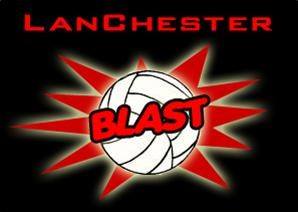 DONATION LEVELSFor more information, please visit our website at www.lanchesterblastvolleyball.com or contact a Lanchester Blast DirectorBronze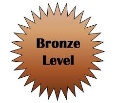 Silver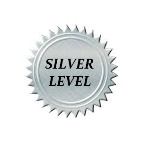 Gold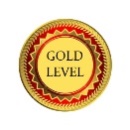 Platinum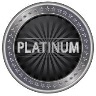 $25 - $99$100 - $199$200 - $499$500 +Their name put on our website - Bronze box, w/out clickable linkTheir name put on our sponsor shirts (small lettering)Their name or logo put on our sponsor banner (small lettering)Their name only put on our sponsor posterTheir name put on our website - Silver box, w/clickable linkTheir name put on our sponsor shirts (medium lettering)Their name or logo put on our sponsor banner (medium lettering)Their name or small logo put on our sponsor posterTheir name put on our website - Gold box, w/clickable linkTheir name put on our sponsor shirts (large lettering)Sponsor receives a shirtTheir name or logo put on our sponsor banner (large lettering)Their name or large logo put on our sponsor posterTheir name put on our website - Platinum box, w/clickable linkTheir logo put on our sponsor shirtsSponsor receives a shirtTheir name or logo put on our sponsor banner (x-large lettering)Their name or x-large logo put on our sponsor posterPlayer Receives:If a player brings in $1000, she earns: 1 sponsor shirt, 4 work bonds, and $600 toward her dues.$100 - $199: 1 sponsor shirt  1 work bond per hundred (4 max)$200 - $400: Same as Silver100% of all sponsor money earned after $400 will go towards player’s dues.$500 +Same as Silver100% of all sponsor money earned after $400 will go towards player’s dues.